ADVISORY COMMITTEE MEETING 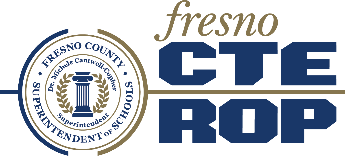 SIGN-IN ROSTERCourse Name: ______________________   Teacher: _________________________                 *Please attach this roster to your minutes and return both to Fresno CTE/ROP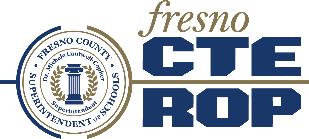 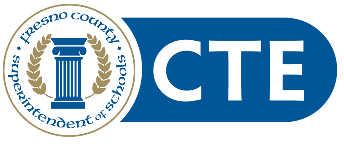 FRESNO CTE/ROP 2023 Fall Advisory Committee Meeting MinutesCourse:								Teacher(s):School/District:Date:				Time:			 Location:Business and Industry Members Present: (Please attach roster with names and signatures of attendees).Business Members Absent:Educators, Ad Hoc Members, and others present (non-voting members):Introductions - First and Last Name, Job Title, CompanyReview CTE Advisory Meeting Overview (handout)Purpose of Meeting Review course curriculum and competencies and their relationship to current industry practiceMake revision and adjustments (as needed)Request Committee approval to continue operation of the course.Review and Approval of Minutes from Previous MeetingMotion made by: _________________________Motion seconded by: _________________________(Indicate who made motion, who seconded, the outcome of the vote)State the status of the recommendations from previous Advisory MeetingCurriculum ReviewReview of the course description and course outlineReview of course sequence within career pathway (as applicable)Introductory Course: __________________________________Concentrator Course: __________________________________Capstone Course: _____________________________________Job Titles – List three to five emerging job titles and indicate if they are local, regional, or national.Job Title: __________________________________ Type: ______________Job Title: __________________________________ Type: ______________Job Title: __________________________________ Type: ______________Job Title: __________________________________ Type: ______________Job Title: __________________________________ Type: ______________Course Outline and InstructionReview daily/weekly course schedule (including master schedule and elective offerings)Identify/explain how Project Based Learning is incorporated into the schedule. Discussion Notes: ___________________________________Student PortfoliosReview the contents of the student portfolio samples.  Are the contents of the portfolios relevant and valuable for job placement within the industry?  Why, or why not? Discussion Notes: ___________Project Based LearningProjects / transferable skills / expectations of industryDiscussion Notes: ___________________________________________Review of CompetenciesAre the competencies current and relevant? Discussion Notes: ________To what depth are students learning the competencies (introduced, exposed, practiced, mastered, etc.) Discussion Notes: _______________What percentage of competencies are completed by most of the students? Discussion Notes: ___________________________________________In correlation to the above question (c), is there a need to revise/update the current course competencies?  Discussion Notes: _______________Community ClassroomDiscuss existing Community Classrooms and their value to students.  Discussion Notes: ___________________________________________________________Identify any new potential community classroom opportunities.  Discussion Notes: ___________________________________________________________Lab – list any equipment, materials, or necessary resources needed to expose students to current industry practices.  Discussion Notes: ___________________New instructional material and equipment needs (Advisor Suggestions). Discussion Notes: __________________________________________________Dual Enrollment, Uni-track, UC a-g ApprovalDiscussion Notes: _____________________________________________________________________Review of Relevant DataCurrent enrollment compared to previous year. Discussion Notes: ______________Percentage of completers from previous year.  Discussion Notes: __________________________Analysis of In-Class Survey Data from previous school year.  Discussion Notes: ________________Industry CertificationsList of available industry certifications for students in this course/pathway. List & Discussion Notes: ________________________________________________________________________Number and Percentage of ROP students who earned an industry recognized certification the previous year.  Number of Students _____Percentage of students _____At what grade level are students offered various industry certifications? Discussion Notes: ________Teacher Externships & Work-Related ExperiencesList teacher externship or industry work-related experiences in the past three years. List & Discussion Notes: _______________________________________________________________Identify opportunities for new teacher externships or work-related experiences for the upcoming school year.  Discussion Notes: ____________________________________________________Job OutlookReview job projection data: O*Net, US Bureau of Labor Statistics (BLS), CA Employment Development Department (EDD)Is the current trend for your course aligned to the job outlook data for the next five years? Discussion Notes: _______________________________________________________________What skills have your student completers learned to prepare them to successfully enter the workforce? Discussion Notes: _____________________________________________________Motion to Approve Curriculum & Continue Operation of the Program (Vote)Motion to approve curriculum & continue operation of the course made by: _________________Motion seconded by: _____________________________________________________________Outcome of voting: ______________________________________________________________Invitation to attend Spring Advisory Meeting	Save the Date!	April 24, 2024 	Kerman High SchoolNAMESignatureCOMPANY NAMETITLEADDRESSPHONE NO.